North Hardin High School – Phase 7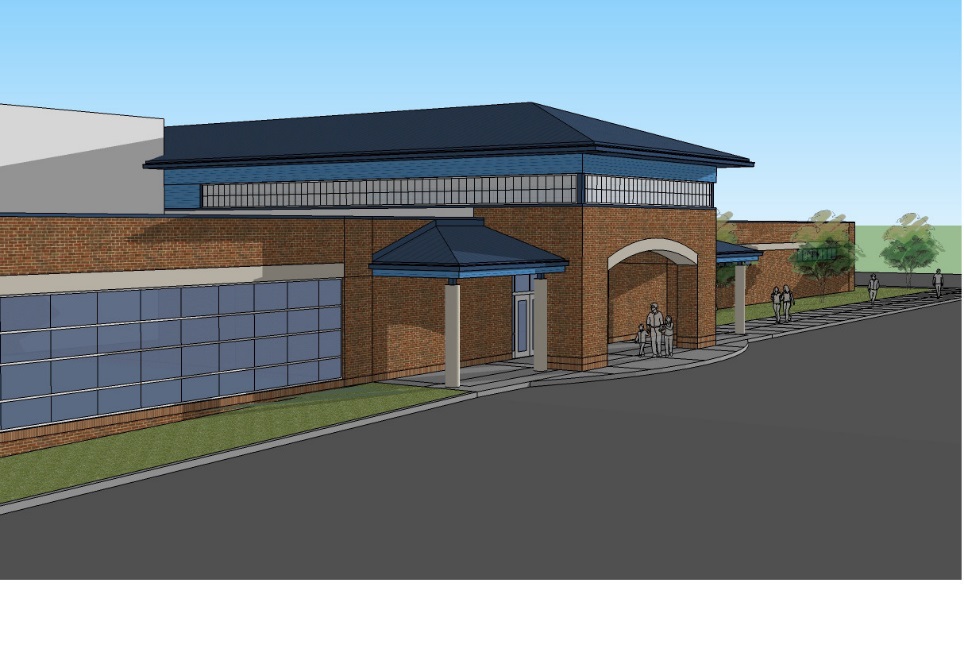 Construction UpdateJuly 7, 2017Original Construction Cost:		$13,380,000.00Present Construction Cost:		$13,636,865.00 (Revised by Change Order No. 9)Original Completion Dates	Substantial Completion:		July 1, 2016	Final Completion:		August 1, 2016Anticipated Completion Dates (Revised by Change Order No. 1)	Substantial Completion:		Substantial Completion Achieved 	Final Completion:		January 24, 2017Change Order SummaryChange Order			Amount			Status			Rvsd. Contract AmountCO No. 001			$11,196.00		Fully Executed		$13,391,196.00CO No. 002			  $5,534.00		KDE Approved		$13,396,730.00CO No. 003			$57,407.00		KDE Approved		$13,454,137.00CO No. 004			$23,578.00		BOE Approved		$13,477,715.00CO No. 005			$35,162.00		BOE Approved		$13,512,877.00CO No. 006			  $6,462.00		BOE Approved		$13,519,339.00CO No. 007			$20,753.00		BOE Approved		$13,540,092.00CO No. 008		           $110,692.00		BOE Approved		$13,650,784.00CO No. 009		            ($13,919.00)		BOE Approved		$13,636,865.00Potential Change OrdersProgress Report	Work CompletedSmall Gymnasium Insulation Correction.Insulation correction was completed.  SCB met with John Stith and Morel Construction to review the corrective work on Wednesday, June 28th.A punch list was issued by SCB on Friday, June 30th outlining all items that require the contractor’s attention.  Those items include general clean-up work, wall cleaning, floor cleaning and possible refinishing.Per phone conversation with Rick Clauson on July 7th, the gym has currently been repainted, floor has been cleaned, overspray has been corrected, and all puch list items have been addressed. $21,250.00 is being withheld for this corrective work until all repairs are satisfactory.  SCB will schedule a walk through with John Stith for early the week of July 10th to review completion.  Upon satisfactory completion, SCB will forward closeout documentation and recommendation for final payment.The following warranty items have also been identified and forwarded to Morel Construction for correction.VET tile glue at Cafeteria 162Proposed changeReasonProjected Price / Quote from contractorCredit for steel not required at existing locker room area.Existing structure can remain.Estimated ($8,000.00)Credit for unused unsuitable soil allowanceActual costs less than anticipated.Estimated ($19,219.00)